graduate COMMITTEE 
curriculum PROPOSAL FORM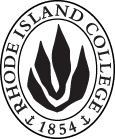 A. Cover page	 (hover over text for more instructions)B. NEW OR REVISED COURSESD. SignaturesD.1. Approvals:   Required from department chairs, program directors, and deans from the academic unit originating the proposal.  D.2. Acknowledgements: Required from all departments (and corresponding dean) impacted by the proposal. Signature does not indicate approval.  Concerns should be brought to the attention of the graduate committee chair for discussion.A.1. Course or programREAD 630 Literacy and the CommunityREAD 630 Literacy and the CommunityREAD 630 Literacy and the CommunityREAD 630 Literacy and the CommunityREAD 630 Literacy and the CommunityAcademic UnitSchool of EducationSchool of EducationSchool of EducationSchool of EducationSchool of EducationA.2. Proposal typeCourse:  creation Course:  creation Course:  creation Course:  creation Course:  creation A.3. OriginatorNatasha FeinbergNatasha FeinbergHome department ELEDHome department ELEDA.4. RationaleAdditional Information for new programsREAD 630: Literacy and the Community is taken concurrently with READ 629, the summer practicum.  In this 2-credit class, students create a plan for building a strong home-school connection.  It is important for teachers to be able to disaggregate and understand the data they collect, but it is equally important that they can explain to key stakeholders that are not familiar with the assessments and literacy material what that data means.  Frequently, this is the parents/guardians of the elementary children.  This class is needed so that teachers are comfortable in sharing literacy information in a non-threatening and clear manner.  Many families are not comfortable in the school setting and have negative past experiences with the education system.  Materials and approaches that support positive communication between the school and community will be explored.  Additionally, participants in this class need to bring back dyslexia knowledge and literacy understandings to leaders in their district.  Methods of sharing information with principals and administration will be explored.READ 630: Literacy and the Community is taken concurrently with READ 629, the summer practicum.  In this 2-credit class, students create a plan for building a strong home-school connection.  It is important for teachers to be able to disaggregate and understand the data they collect, but it is equally important that they can explain to key stakeholders that are not familiar with the assessments and literacy material what that data means.  Frequently, this is the parents/guardians of the elementary children.  This class is needed so that teachers are comfortable in sharing literacy information in a non-threatening and clear manner.  Many families are not comfortable in the school setting and have negative past experiences with the education system.  Materials and approaches that support positive communication between the school and community will be explored.  Additionally, participants in this class need to bring back dyslexia knowledge and literacy understandings to leaders in their district.  Methods of sharing information with principals and administration will be explored.READ 630: Literacy and the Community is taken concurrently with READ 629, the summer practicum.  In this 2-credit class, students create a plan for building a strong home-school connection.  It is important for teachers to be able to disaggregate and understand the data they collect, but it is equally important that they can explain to key stakeholders that are not familiar with the assessments and literacy material what that data means.  Frequently, this is the parents/guardians of the elementary children.  This class is needed so that teachers are comfortable in sharing literacy information in a non-threatening and clear manner.  Many families are not comfortable in the school setting and have negative past experiences with the education system.  Materials and approaches that support positive communication between the school and community will be explored.  Additionally, participants in this class need to bring back dyslexia knowledge and literacy understandings to leaders in their district.  Methods of sharing information with principals and administration will be explored.READ 630: Literacy and the Community is taken concurrently with READ 629, the summer practicum.  In this 2-credit class, students create a plan for building a strong home-school connection.  It is important for teachers to be able to disaggregate and understand the data they collect, but it is equally important that they can explain to key stakeholders that are not familiar with the assessments and literacy material what that data means.  Frequently, this is the parents/guardians of the elementary children.  This class is needed so that teachers are comfortable in sharing literacy information in a non-threatening and clear manner.  Many families are not comfortable in the school setting and have negative past experiences with the education system.  Materials and approaches that support positive communication between the school and community will be explored.  Additionally, participants in this class need to bring back dyslexia knowledge and literacy understandings to leaders in their district.  Methods of sharing information with principals and administration will be explored.READ 630: Literacy and the Community is taken concurrently with READ 629, the summer practicum.  In this 2-credit class, students create a plan for building a strong home-school connection.  It is important for teachers to be able to disaggregate and understand the data they collect, but it is equally important that they can explain to key stakeholders that are not familiar with the assessments and literacy material what that data means.  Frequently, this is the parents/guardians of the elementary children.  This class is needed so that teachers are comfortable in sharing literacy information in a non-threatening and clear manner.  Many families are not comfortable in the school setting and have negative past experiences with the education system.  Materials and approaches that support positive communication between the school and community will be explored.  Additionally, participants in this class need to bring back dyslexia knowledge and literacy understandings to leaders in their district.  Methods of sharing information with principals and administration will be explored.READ 630: Literacy and the Community is taken concurrently with READ 629, the summer practicum.  In this 2-credit class, students create a plan for building a strong home-school connection.  It is important for teachers to be able to disaggregate and understand the data they collect, but it is equally important that they can explain to key stakeholders that are not familiar with the assessments and literacy material what that data means.  Frequently, this is the parents/guardians of the elementary children.  This class is needed so that teachers are comfortable in sharing literacy information in a non-threatening and clear manner.  Many families are not comfortable in the school setting and have negative past experiences with the education system.  Materials and approaches that support positive communication between the school and community will be explored.  Additionally, participants in this class need to bring back dyslexia knowledge and literacy understandings to leaders in their district.  Methods of sharing information with principals and administration will be explored.A.5. Student impactTeachers will think beyond their classroom walls to gain an understanding of the importance of reaching out to other key people in their students’ lives.  This class broadens the perspective of how data is interpreted and utilized.Teachers will think beyond their classroom walls to gain an understanding of the importance of reaching out to other key people in their students’ lives.  This class broadens the perspective of how data is interpreted and utilized.Teachers will think beyond their classroom walls to gain an understanding of the importance of reaching out to other key people in their students’ lives.  This class broadens the perspective of how data is interpreted and utilized.Teachers will think beyond their classroom walls to gain an understanding of the importance of reaching out to other key people in their students’ lives.  This class broadens the perspective of how data is interpreted and utilized.Teachers will think beyond their classroom walls to gain an understanding of the importance of reaching out to other key people in their students’ lives.  This class broadens the perspective of how data is interpreted and utilized.Teachers will think beyond their classroom walls to gain an understanding of the importance of reaching out to other key people in their students’ lives.  This class broadens the perspective of how data is interpreted and utilized.A.6. Impact on other programsNoneNoneNoneNoneNoneNoneA.7. Resource impactFaculty PT & FT: Susan Zoll- Summer 2, 2 creditsSusan Zoll- Summer 2, 2 creditsSusan Zoll- Summer 2, 2 creditsSusan Zoll- Summer 2, 2 creditsSusan Zoll- Summer 2, 2 creditsA.7. Resource impactLibrary:NoneNoneNoneNoneNoneA.7. Resource impactTechnologyNoneNoneNoneNoneNoneA.7. Resource impactFacilities:NoneNoneNoneNoneNoneA.8. Semester effectiveSummer 2022A.9. Rationale if sooner than next FallA.9. Rationale if sooner than next FallOld (for revisions only)ONLY include information that is being revised, otherwise leave blankNewExamples are provided within some of the boxes for guidance, delete just the examples that do not apply.B.1. Course prefix and number READ 630B.2. Cross listing number if anyB.3. Course title Literacy and the CommunityB.4. Course description Bridging the classroom to the community is integral to students’ literacy success.  Methods and materials that inform families and administration about students’ strengths and areas of need are explored with the goal of building trusting relationships and shared responsibility.B.5. Prerequisite(s)Graduate status; READ 534 and SPED 546B.6. OfferedFall  | Spring  | Summer  |Even years |  Odd years | AnnuallyAlternate Years  | As neededSummer B.7. Contact hours 2B.8. Credit hours2B.9. Justify differences if anyB.10. Grading system Letter grade  B.11. Instructional methodsLecture  | Small group | Individual | B.11.a  Delivery Method    % OnlineB.12.CategoriesRequired for program B.13. How will student performance be evaluated?Attendance  | Class participation |  Exams  |  Presentations  | Papers  | Class Work  | Quizzes |Performance Protocols  | Projects | B.14. Redundancy with, existing coursesNoneB. 15. Other changes, if anyB.16. Course learning outcomes: List each outcome in a separate rowProfessional organization standard(s), if relevant How will each outcome be measured?Candidates create opportunities to bridge home and school and integrate families and communities into students’ learning.ILA 4, 5.1, 6.1, 6.3, 7.1RIPTS 1,7communication project, discussionCandidates create learning environments that are affirming and inclusive.ILA 4, 5.4RIPTS 3,7communication project, discussionCandidates advocate for equity and inclusion within the classroom, school, and community.ILA 4, 5.2, 5.4RIPTS 4communication project, discussionCandidates implement instruction that acknowledges and values the diversity in their classrooms and in the community.ILA 4, 5.1, 5.2, 5.4RIPTS 4,6communication project, discussion, concurrent practicum experienceCandidates communicate assessment results to a variety of stakeholders.ILA 3.4, 41, 4.3RIPTS 7,9communication project, discussionB.17. Topical outline:  Please do not include a full syllabusDiscovering personal biasesHow past experiences shape usReflection on personal belief systemsCreating opportunities to understand and appreciate one’s own and other’s diversityLow-risk learning environmentsNurturing positive social interactionSupporting independent learningCommunicating with othersFamiliesSharing dataSharing recommendationsSharing resources      b) The education community           i) Sharing data           ii) Sharing structured literacyNamePosition/affiliationSignatureDateNatasha FeinbergInterim Program Director of M.Ed. in ReadingNatasha J. Feinberg1/8/21Carolyn Obel-OmiaChair of ELEDCarolyn Obel-Omia1/8/21Jeannine Dingus-EasonDean of FSEHDJeannine E. Dingus-Eason1/11/21NamePosition/affiliationSignatureDateTab to add rows